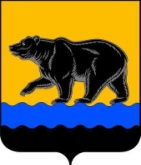 АДМИНИСТРАЦИЯ ГОРОДА НЕФТЕЮГАНСКА  ПОСТАНОВЛЕНИЕ30.03.2020 											№ 493-пг.НефтеюганскО комиссии по вопросам предоставления субсидий на возмещение затрат субъектам малого и среднего предпринимательства, осуществляющим деятельность на территории города НефтеюганскаВ соответствии с постановлением Правительства Ханты-Мансийского автономного округа – Югры от 05.10.2018 № 336-п «О государственной программе Ханты-Мансийского автономного округа – Югры «Развитие экономического потенциала», постановлением администрации  города Нефтеюганска от 15.11.2018 № 603-п «Об утверждении муниципальной программы города Нефтеюганска «Социально-экономическое развитие города Нефтеюганска», порядком предоставления субсидий на возмещение затрат субъектам малого и среднего предпринимательства, осуществляющим деятельность на территории города Нефтеюганска, утверждённым постановлением администрации города Нефтеюганска от 30.03.2020 № 43-нп, администрация города Нефтеюганска  постановляет:1.Утвердить:1.1.Положение о комиссии по вопросам предоставления субсидий на возмещение затрат субъектам малого и среднего предпринимательства, осуществляющим деятельность на территории города Нефтеюганска, согласно приложению 1 к постановлению.1.2.Состав комиссии по вопросам предоставления субсидий на возмещение затрат субъектам малого и среднего предпринимательства, осуществляющим деятельность на территории города Нефтеюганска, согласно приложению 2 к постановлению.2.Департаменту по делам администрации города (Прокопович П.А.) разместить постановление на официальном сайте органов местного самоуправления города Нефтеюганска в сети Интернет. Глава города Нефтеюганска                                                                 С.Ю.ДегтяревПриложение 1к постановлениюадминистрации городаот 30.03.2020 № 493-п   Положениео комиссии по вопросам предоставления субсидий на возмещение затрат субъектам малого и среднего предпринимательства, осуществляющим деятельность на территории города Нефтеюганска1.Общие положения1.1.Комиссия по вопросам предоставления субсидий на возмещение затрат субъектам малого и среднего предпринимательства, осуществляющим деятельность на территории города Нефтеюганска (далее - Комиссия) создана для решения вопросов по предоставлению субсидий на возмещение затрат субъектам малого и среднего предпринимательства (далее - Субъекты), зарегистрированным и осуществляющим свою деятельность на территории города Нефтеюганска.1.2.Комиссия в своей деятельности руководствуется Бюджетным кодексом Российской Федерации, Федеральным законом от 24.07.2007                                          № 209-ФЗ «О развитии малого и среднего предпринимательства в Российской Федерации», постановлением администрации  города Нефтеюганска от 15.11.2018 № 603-п «Об утверждении муниципальной программы города Нефтеюганска «Социально-экономическое развитие города Нефтеюганска»», порядком предоставления в 2019 году субсидий на возмещение затрат субъектам малого и среднего предпринимательства, осуществляющим деятельность на территории города Нефтеюганска, утверждённым постановлением администрации города Нефтеюганска от 11.06.2019 № 106-нп (далее - Порядок). 2.Основная задача Комиссии2.1.Основной задачей Комиссии является рассмотрение заявлений и документов Субъектов на предоставление субсидий и принятие решения о наличии оснований для предоставления или отказа в предоставлении субсидий.2.2.Комиссия для выполнения возложенной на неё задачи осуществляет следующие функции:2.2.1.Рассматривает, анализирует представленные Субъектами для получения субсидий заявления, документы, определяет размер предоставляемой субсидии в соответствии с Порядком.2.2.2.Принимает решения о наличии оснований для предоставления или отказа в предоставлении субсидий Субъекту в соответствии с Порядком.3.Полномочия КомиссииКомиссия имеет право:3.1.Рассматривать на заседаниях вопросы, отнесенные к её компетенции в соответствии с настоящим Положением.3.2.Запрашивать и получать в установленном порядке информацию, материалы, необходимые для осуществления работы Комиссии.3.3.Привлекать к участию в работе Комиссии в необходимых случаях специалистов без права голоса, а также истребовать информацию для подтверждения сведений, предоставленных Субъектами.4.Организация деятельности Комиссии4.1.Комиссия состоит из председателя Комиссии, заместителя председателя Комиссии, секретаря Комиссии и членов Комиссии. Состав Комиссии утверждается постановлением администрации города Нефтеюганска.4.2.Организацию деятельности Комиссии обеспечивает департамент экономического развития администрации города Нефтеюганска.4.3.Заседания Комиссии проводятся по мере необходимости.4.4.Работой Комиссии руководит председатель Комиссии, в случае его отсутствия – заместитель председателя Комиссии. В случае отсутствия председателя Комиссии и заместителя председателя Комиссии, функции председателя выполняет член Комиссии, избранный простым большинством голосов присутствующих на заседании членов Комиссии.4.5.Председатель Комиссии выполняет следующие функции:-проводит заседания Комиссии;-координирует работу Комиссии;-устанавливает дату и время проведения заседаний Комиссии;-утверждает повестку заседаний Комиссии;-подписывает протоколы заседаний Комиссии.4.6.Организацию проведения заседаний Комиссии осуществляет секретарь Комиссии, в случае его отсутствия, функции секретаря выполняет должностное лицо, назначенное председателем Комиссии. Секретарь Комиссии выполняет следующие функции:-оповещает членов Комиссии о предстоящих заседаниях;-подготавливает материалы к заседанию Комиссии на основании документов, представленных в Комиссию;-оформляет и подписывает протоколы заседаний Комиссии;-оформляет и рассылает Субъектам решения Комиссии и выписки из них;-обеспечивает ведение и хранение документации Комиссии.4.7.Заседание Комиссии считается правомочным, если на нём присутствует не менее половины от общего числа её членов.4.8.Решения Комиссии принимаются большинством голосов присутствующих на заседании членов Комиссии. В случае равенства голосов голос председательствующего является решающим.4.9.Решения Комиссии оформляются протоколом, который подписывают председатель Комиссии и секретарь Комиссии.Приложение 2к постановлениюадминистрации городаот 30.03.2020 № 493-п            Составкомиссии по вопросам предоставления субсидий на возмещение затратсубъектам малого и среднего предпринимательства, осуществляющим деятельность на территории города Нефтеюганска-Глава города Нефтеюганска, председатель-директор департамента экономического развития администрации города Нефтеюганска, заместитель председателя -специалист-эксперт отдела развития предпринимательства и потребительского рынка департамента экономического развития администрации города Нефтеюганска, секретарь.Члены комиссии:-заместитель главы города Нефтеюганска – директор департамента финансов администрации города Нефтеюганска-заместитель директора департамента экономического развития администрации города Нефтеюганска-начальник юридическо-правового управления администрации города Нефтеюганска-начальник отдела развития предпринимательства и потребительского рынка департамента экономического развития администрации города Нефтеюганска-заместитель начальника отдела учета и отчетности департамента по делам администрации города Нефтеюганска-руководитель офиса обслуживания «Нефтеюганский» Фонда поддержки предпринимательства Югры (по согласованию).